第4９回衆議院議員総選挙及び最高裁判所裁判官国民審査投票立会人　の募集令和３年秋に執行予定の衆議院議員総選挙　の　期日前投票及び当日投票における投票立会人を募集します。皆様のご協力をお願いいたします。　※現時点で選挙日程が確定していないため、立会日時は未定です。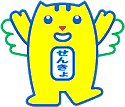 　　■仕事内容　投票の立会い業務■対　　象　弥彦村在住で選挙権(18歳以上)を有している人■その他　①　体調に不安のある方はご遠慮ください。　　　　　　　　②　勤務中喫煙できません。　　　　　　　　③　マスクの着用、手指消毒、投票所での新型コロナウイルス感染予防にご協力お願いします。■従事する日時・場所・報酬等■申込方法　令和3年10月7日（木）までに、電話、ＦＡＸ、または電子メールで郵便番号・住所・氏名（フリガナ）・電話番号・従事を希望する日にち・政党または政治団体への所属有無（有の場合は政党などの名称）を明記の上、お申し込みください。　　ＦＡＸの方は、チラシの裏面の申込書が送られるように、表裏にご注意ください。　　メールの方は、「件名」を「投票立会人申込書」としてください。※　後日選挙管理委員会にて選考を行い、結果を通知いたします。　　　応募者多数の場合は、ご希望に添えないことがありますので、ご了承願います。第4９回衆議院議員総選挙及び最高裁判所裁判官国民審査投票立会人申込書 第４９回　衆議院議員総選挙　について、以下のとおり投票立会人に申込みます。＊申込締切日　令和3年10月7日（木）■申込・問合せ先弥彦村選挙管理委員会　　　〒959-0392　弥彦村大字矢作402番地　　　　TEL　0256　—　94 -　3131　　FAX　0256　—　94　-　3216　電子メール　yahiko@vill.yahiko.niigata.jp期日前投票所の投票立会人各日2名従事日時午前8時30分～午後8時期日前投票所の投票立会人各日2名従事場所期日前投票所（役場　1階　大ホール）期日前投票所の投票立会人各日2名報酬等1日12,000円（その他昼食を選挙管理委員会で用意）投票日当日の投票立会人各投票所4名計16名従事日時午前6時30分～午後6時投票日当日の投票立会人各投票所4名計16名従事場所以下の投票所○　サン・ビレッジ弥彦○　弥彦体育館○　弥彦村役場○　夢の木はうす投票日当日の投票立会人各投票所4名計16名報酬等1日12,000円（その他昼食を選挙管理委員会で用意）住　　　　所〒西蒲原郡弥彦村〒西蒲原郡弥彦村〒西蒲原郡弥彦村氏　　　　名フリガナフリガナフリガナ氏　　　　名電話番号従事希望日（希望日に○を付けてください。複数選択可）○投票日（１１月７日の場合）期日前投票（令和3年10月27日(水)～11月6日(土)　午前8時30分～午後8時）当日投票（令和3年11月7日(日)　午前6時30分～午後6時）○投票日（１１月７日の場合）期日前投票（令和3年10月27日(水)～11月6日(土)　午前8時30分～午後8時）当日投票（令和3年11月7日(日)　午前6時30分～午後6時）○投票日（１１月７日の場合）期日前投票（令和3年10月27日(水)～11月6日(土)　午前8時30分～午後8時）当日投票（令和3年11月7日(日)　午前6時30分～午後6時）従事希望日（希望日に○を付けてください。複数選択可）10/27日（水）28日（木）29日（金）従事希望日（希望日に○を付けてください。複数選択可）30日（土）31日（日）11/1日（月）従事希望日（希望日に○を付けてください。複数選択可）2日（火）3日（祝）4日（木）従事希望日（希望日に○を付けてください。複数選択可）5日（金）6日（土）従事希望日（希望日に○を付けてください。複数選択可）投票日当日7日（日）投票日当日7日（日）投票日当日7日（日）従事希望日（希望日に○を付けてください。複数選択可）○投票日（１１月１４日の場合）期日前投票（令和3年11月3日(祝)～11月13日(土)　午前8時30分～午後8時）当日投票（令和3年11月14日(日)　午前6時30分～午後6時）○投票日（１１月１４日の場合）期日前投票（令和3年11月3日(祝)～11月13日(土)　午前8時30分～午後8時）当日投票（令和3年11月14日(日)　午前6時30分～午後6時）○投票日（１１月１４日の場合）期日前投票（令和3年11月3日(祝)～11月13日(土)　午前8時30分～午後8時）当日投票（令和3年11月14日(日)　午前6時30分～午後6時）従事希望日（希望日に○を付けてください。複数選択可）11/3日（祝）4日（木）5日（金）従事希望日（希望日に○を付けてください。複数選択可）6日（土）7日（日）8日（月）従事希望日（希望日に○を付けてください。複数選択可）9日（火）10日（水）11日（木）従事希望日（希望日に○を付けてください。複数選択可）12日（金）13日（土）従事希望日（希望日に○を付けてください。複数選択可）投票日当日14日（日）投票日当日14日（日）投票日当日14日（日）政党または政治団体への所属の有無有　　　　・　　　　無政党・政治団体の名称有　　　　・　　　　無政党・政治団体の名称有　　　　・　　　　無政党・政治団体の名称